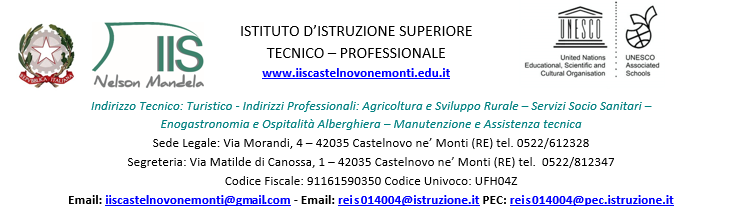 Castelnovo ne’ Monti, 28/12/2023		All’Albo del sito web dell’Istituto 		Agli attiNOMINA COMMISSIONE DI VALUTAZIONE CANDIDATURE PROGETTO “CORSO SOMMELIER I° LIVELLO”Avviso per la selezione pubblica di figure professionali da incaricare in qualità di esperti esterni nell’ambito dei Percorsi per le Competenze Trasversali e per l’Orientamento abilitati per la realizzazione del percorso formativo rivolto agli alunni delle classi III- IV e V degli indirizzi di studio Enogastronomia e Ospitalità Alberghiera e Agricoltura e Sviluppo Rurale: con rilascio di attestato di frequenza riconosciuto e propedeutico al conseguimento dei successivi livelli -  a.s. 2023/2024.       IL DIRIGENTE SCOLASTICOCONSIDERATO 	che per l’attuazione dei Percorsi per le Competenze Trasversali e per l’Orientamento si rende necessario attivare momenti formativi con lezioni teorico e pratiche , secondo il numero di ore previste nella relativa tabella di riferimento; RITENUTO 	necessario procedere all’individuazione dei esperti esterni con i quali stipulare contratti di prestazione d’opera (o altra forma di obbligazione) per la conduzione, in qualità di figure professionali nel settore di riferimento indicato a seguire;CONSIDERATO 		che tali prestazioni sono di natura temporanea ed altamente qualificate;La Commissione è convocata presso gli uffici di segreteria in data 28/12/2023 alle ore 09:30 per l’esamina e la valutazione delle candidature pervenute secondo i criteri di valutazione indicati nella procedura. Il presente decreto viene notificato singolarmente ad ogni singolo componente della Commissione. La firma per accettazione dell’incarico vale quale dichiarazione di implicita inesistenza di cause di incompatibilità di astensione di ognuno di loro. Il Dirigente ScolasticoProf. Miscioscia DomenicoPer accettazione: Prof. Sorbello Marcello		 _________________________Ass.te Amm.va Gussetti Elisa	 _________________________ VISTOVISTOVISTO VISTOIl DPR n.275/99 “Regolamento recante norme in materia di Autonomia delle istituzioni scolastiche ai sensi dell'art.21, della legge 15 marzo 1999, n.59”;Il D.L. nr. 44/2001, in particolare gli art. 32-33-40, che consente la stipulazione di contratti di prestazione d’opera intellettuale con esperti per particolari attività ed insegnamenti, per sperimentazioni didattiche e ordinamentali, per l’ampliamento dell’offerta formativa e per l’avvio dell’autonomia scolastica; il D.Lgs.vo del 30 marzo 2001 n. 165 recante “Norme generali sull’ordinamento del lavoro alle dipendenze delle Amministrazioni Pubbliche” e ss.mm.ii. e nello specifico l’art. 7, c. 6, che prevede che le amministrazioni pubbliche possono, fermo restando quanto previsto dal comma 5-bis, per specifiche esigenze cui non possono far fronte con personale in servizio, conferire esclusivamente incarichi individuali, con contratti di lavoro autonomo, ad esperti di particolare e comprovata specializzail D.Lgs n. 77/2005 “Definizione delle norme generali relative all'alternanza scuola‐lavoro, a norma dell'articolo 4 della legge 28 marzo 2003, n. 53”;VISTOl’art. 46 del D. L. nr. 112/2008 convertito nella Legge nr. 133/2008 che apporta ulteriori modifiche alla disciplina delle collaborazioni esterne ed alle consulenze da parte della Pubblica Amministrazione; VISTA VISTACONSIDERATO VISTO VISTOVISTOVISTOACCERTATAACCERTATAla Circolare Funzione Pubblica n. 2 dell’11/03/2008 che specifica i requisiti minimi;la legge n.107/2015 in materia di forme innovative dell’ alternanza scuola – lavoro “Riforma del sistema nazionale di istruzione e formazione e delega per il riordino delle disposizioni legislative vigenti”;che l’Istituzione Scolastica può stipulare contratti di prestazione d'opera con esperti per particolari attività ed insegnamenti, purché non sostitutivi di quelli curriculari, al fine di garantire l'arricchimento dell'offerta formativa, nonché la realizzazione di specifici programmi di ricerca e di sperimentazione, ai sensi dell’art. 43,c.3 del Nuovo Regolamento contabilità delle scuole emanato dal Decreto Interministeriale n. 129 del 28 agosto 2018 “Regolamento recante istruzioni generali sulla gestione amministrativo-contabile delle istituzioni scolastiche, ai sensi dell’articolo 1, comma 143, della legge 13 luglio 2015, n. 107. Sostituisce quello in vigore dal 2001”;il Regolamento d’Istituto per la disciplina degli incarichi a esperti;il Piano Triennale dell’offerta Formativa 2022-2025;il P.t.O.F. dell’Istituto 2022/2025 approvato dal Consiglio d’Istituto con delibera n° 355 del 11/01/2023;il Programma Annuale 2023 approvato dal Consiglio d’Istituto con delibera n. 356 del 11/01/223; l’assegnazione di fondi MIUR per la realizzazione di percorsi destinati agli alunni delle classi seconde, terze, quarte e quinte -nota MIM prot. n. 46445 del 04/10/2022 “ A.S. 2022/2023 – Assegnazione integrativa al Programma Annuale 2022 – Periodo settembre/ dicembre 2022  e comunicazione preventiva del Programma Annuale 2023 – Periodo gennaio/agosto 2023”;l’assegnazione integrativa di fondi MIUR nota MIM prot. n.  25954 del 29/09/2023; “A.S.  2023/2024 – assegnazione integrativa al Programma Annuale 2023- Periodo settembre/ dicembre 2023 e comunicazione del Programma Annuale 2024- periodo gennaio e agosto 2024”;PRESO ATTOdella scheda del progetto CORSO SOMMELIER I° LIVELLO, presentata dal docente referente Prof. Monti Michele e dal prof. Sorbello Marcello, prot. 21260IV.5 del 05/12/2023;CONSIDERATOche all’interno dell’Istituzione	scolastica non vi è personale interno disponibile avente competenze specifiche previste dalla progettazione in oggetto;RITENUTOcche al fine di garantire la realizzazione del progetto è necessario attivare una procedura finalizzata a individuare figure esperte in possesso di titoli culturali e professionali idonei a cui attribuire l’incarico di insegnamento delle unità didattico-formative, come sopra precisate, da rivolgere agli studenti delle classi III-IV e V degli indirizzi di studio Enogastronomia e Ospitalità Alberghiera e Agricoltura e Sviluppo Rurale;TENUTO CONTO della deliberazione dirigenziale della scrivente prot.21831IV.5 del 14/12/2023;CONSIDERATIl’avviso di selezione per l’individuazione di esperti esterni cui affidare unità didattiche programmate per la realizzazione del corso finalizzato al conseguimento dell’attestato di frequenza riconosciuto e propedeutico per i successivi livelli “CORSO SOMMELIER – I LIVELLO” – a.s. 23/24 - prot.n. 21832IV.5 del 14/12/23; VALUTATAla necessità di costituire all’interno dell’Istituto una specifica Commissione per la valutazione delle candidature pervenute;ACCERTATOche nel rispetto delle normative vigenti il compito della Commissione è di esaminare e valutare le candidature secondo i criteri di valutazione già indicati nella procedura;PREMESSOche questa Istituzione, rispetto ai criteri di valutazione delle candidature pervenute, si avvarrà della collaborazione di codesta Commissione;NOMINAComponenti della commissione giudicatrice:Componenti della commissione giudicatrice:1. Vice Dirigente Scolastico Prof. Miscioscia Domenico– Presidente;1. Vice Dirigente Scolastico Prof. Miscioscia Domenico– Presidente;2. Docente Sorbello Marcello – componente commissione;2. Docente Sorbello Marcello – componente commissione;3. Ass.te Amm.va Gussetti Elisa– componente commissione3. Ass.te Amm.va Gussetti Elisa– componente commissione